SALVADOR DALI: VZTRAJNOST SPOMINA
Obstojnost spomina je oljna slika na platnu. Slika, tako kot mnoge druge slike Salvadorja Dalija, prikazuje plažo v njegovi domovini, Kataloniji.
OpisSlika je naslikana v ležečem položaju. Na sliki je v ozadju naslikana plaža, na desni zgornji strani prikazuje polotok ali veliko skalo. Glavna tema slike so štiri žepne ure, ki so razpršene po ospredju slike. Te žepne ure so prikazane, kot da se topijo. Ena žepna ura visi na suhi vejici, naslikani na levi strani slike. Dve uri sta na mizi pod suho vejico. Ena od njiju se topi čez mizo, po drugi, ki je narisana na levem spodnjem delu slike, pa plezajo mravlje. Četrta žepna ura je na sredini slike. Topi se čez čudno počivališče, ki spominja na kamen ali mrtvo pošast. Na ozadju slike umetnik upodablja jasno modro nebo brez oblakov.Salvador DaliSalvador Dali je bil slikar in risar iz Španije iz 20. stoletja, ki je zaslužen za delo na slikarstvu »Vztrajnost spomina«. Znan je po svojih zavihanih brčicah. V svojih slikah je pogosto uporabljal čudne podobe, kot so taleče se ure, sloni, jajca, mravlje, polži in kobilice. 

V svojem življenju je ustvaril več kot 1500 slik, risbe, ilustracije, skulpture, kratke filme in knjige. Vi pa ga najbrž poznate po logu, ki ga je naredil za lizike Chupa Chups. Vir: Prirejeno po https://sl.history-hub.com/znano-umetnisko-delo-vztrajnost-spominaVINCENT VAN GOGH: ZVEZDNATA NOČ
Leta 1889 je tedaj malo znani umetnik po imenu Vincent Van Gogh med bivanjem v bolnišnici v mestu Saint-Remy naslikal eno svojih najbolj osupljivih, neverjetnih slik z imenom "Zvezdna noč ". Slika še danes navdihuje ljudi. Tisti, ki so to stvaritev videli v živo, vedo, da je naslikana s čarobno tehniko, značilna samo za Van Gogha. 

Opis slikeSlika je naslikana v ležečem položaju. Prikazuje zvezdno nebo nad mestom v južni Italiji. V levem delu slike je v ospredju naslikana ogromna cipresa. Malo pod desnim zgornjim kotom je obžarjen polmesec. V dolini leži mesto, ki je skoraj neopaženo, saj je poudarek na veličini vesolja. Po temnem nebu so viharni »valovi« in enajst zvezd sijoče svetlo rumene barve. Okoli zvezd je okrogli sij. Vihar na nebu spominja na Mlečno pot, galaksijo v temno modrem prostoru. 
Vincent Van GoghVincent van Gogh se je rodil na Nizozemskem leta 1853. Čeprav je rad risal že od malih nog, je imel Vincent številne druge službe, preden se je odločil delati kot umetnik s polnim delovnim časom. Delal je kot učitelj v Londonu in nato kot minister. Delal je tudi v knjigarni, umetniški galeriji in kot misijonar. Van Gogh se je pri okoli 27 letih odločil, da se popolnoma posveti umetnosti.
Imel pa je težave z duševnim zdravjem. Nekoč je bil zaradi prepira s kolegom umetnikom tako razočaran, da si je odrezal uho.  Vincent je izdelal svoje avtoportrete, ker je želel vaditi slikanje ljudi.Večino jih je – starejših od 25 let – opravil, ko je bil v Parizu (1886–88). V tistem obdobju mu je primanjkovalo denarja in težko je našel modele. Tako je umetnik izbral najpreprostejšo rešitev in naslikal sam sebe.vir: Povzeto po https://en.wikipedia.org/wiki/The_Starry_NightJohann Rainers Vermeer – Ženska z bisernim uhanom
Johann Rainers Vermeer je eden najbolj skrivnostnih nizozemskih slikarjev. O njem, pa tudi o njegovih strankah in celo o njegovem številu slik ni veliko znanega. Rodil se je 31. oktobra 1632 v Delftu na Nizozemskem.Slika Ženska z bisernim uhanom je shranjena v galeriji Mauritshuis v nizozemskem mestu Haag in je eno najdragocenejših del, predstavljenih v njej. Sliko imenujejo tudi severna ali nizozemska Mona Lisa.
O sliki ni znanega veliko: nima datuma, za upodobljeno deklico tudi ni imena. Omeniti velja tudi, da je bil leta 2003 po istoimenskem romanu posnet film pod imenom "Deklica z bisernim uhanom".
Opis slike: 
Slika je tipa tronie, ki je pravzaprav nizozemska beseda za 'glavo' in ni bila mišljena kot portret. Upodablja evropejsko dekle – ima bled obraz in rdeča usta. Oblečeno je v eksotično oblačilo – rjavo zlato ogrinjalo. Na glavi ima orientalski modri turban, ki je videti kot trak. V ušesu ima nenavadno velik biserni uhan. Zdi se, kot da dekle hodi naprej in se je v trenutku slikanja obrnila nazaj in želi nekaj povedati. Gleda nas v oči. Ozadje je črno. Vir: Povzeto po https://www.britannica.com/topic/Girl-with-a-Pearl-Earring-by-Vermeer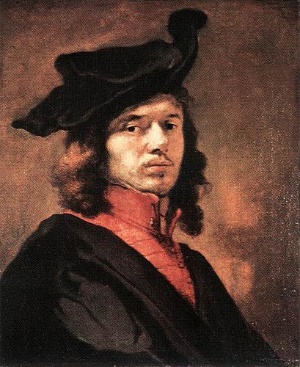 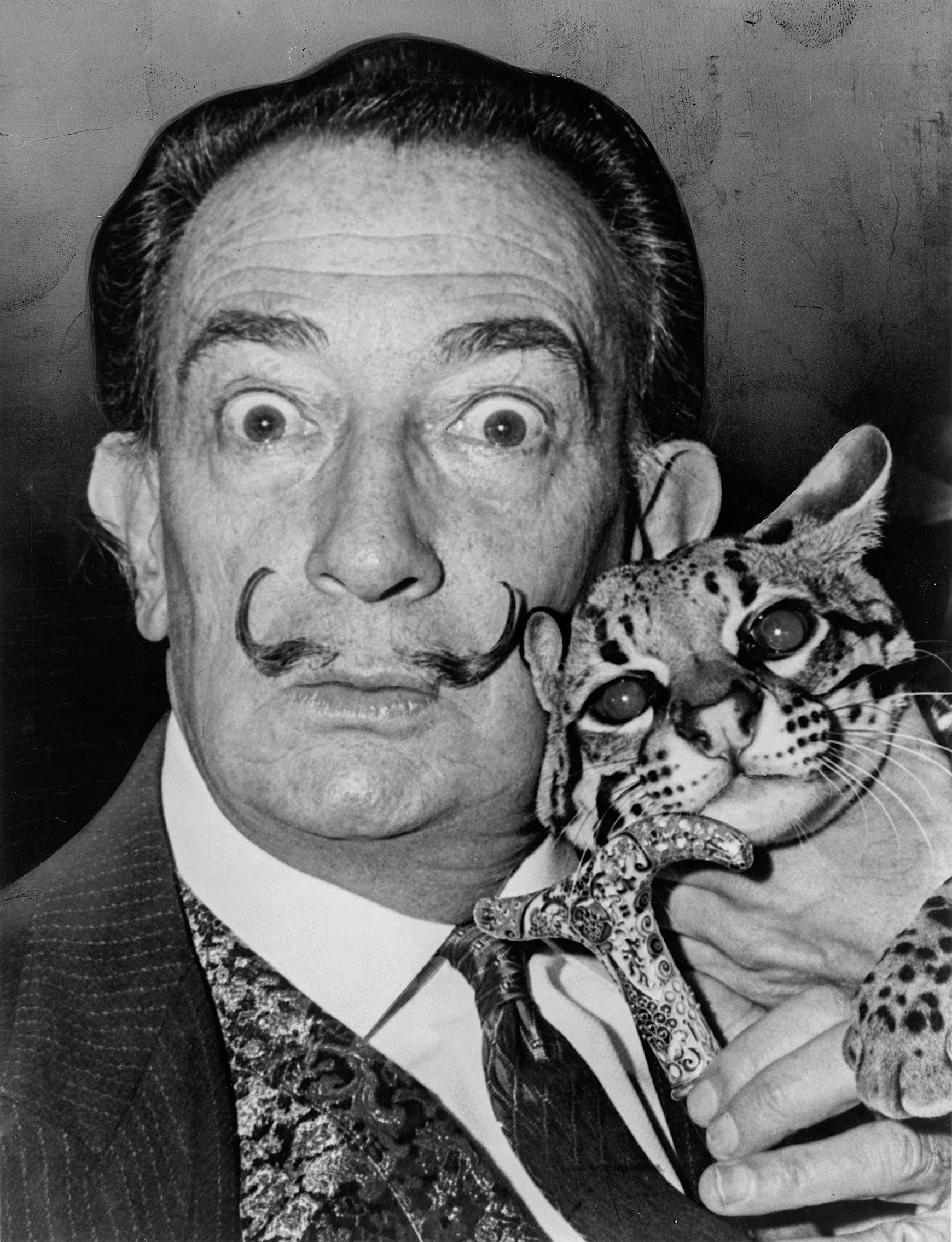 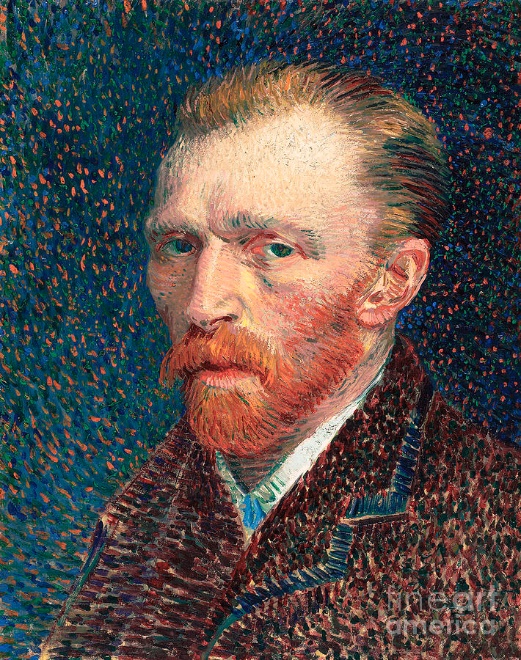 